112學年度第2學期 幹部訓練時間地點注意事項：正、副幹部都需參加。除事先向負責老師請假外，凡未參與本次幹部訓練之班級，以未配合行政工作處分。請記得攜帶紙、筆參加訓練。學藝股長請攜帶教室日誌。請負責老師於2/22(四)放學前，將會議紀錄、簽到表及所發之書面資料等，送回學務處社團活動組存查。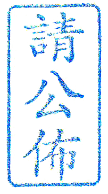 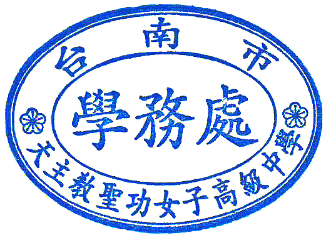 受訓幹部名稱日期時間地點負責老師班長、副班長、安全股長2/16(五)9:00～9:45玄瀚館1樓 國際會議廳張中睿教官風紀股長2/16(五)9:00～9:45玄瀚館2樓 全球互動教室黃俊翔教官學藝股長2/16(五)9:00～9:45玄瀚館5樓 生活科技教室謝青吟小姐總務股長2/16(五)9:00～9:45玄瀚館3樓 生物實驗室B周姿慧小姐康樂股長2/16(五)9:00～9:45玄瀚館3樓 生物實驗室A盧莉娜校護輔導股長2/16(五)9:00～9:45詠絮樓1樓 團體諮商室王心怜組長圖資股長2/16(五)9:00～9:45圖書館2樓 團體視聽室廖俐婷小姐班代表2/16(五)9:00～9:45玄瀚館2樓 雲端教室黃麗蓁組長環保、服務股長2/16(五)9:00～9:45玄瀚館2樓 美術教室林憶珊組長衛生股長另覓時間訓練另覓時間訓練林憶珊組長校專車車長另覓時間訓練另覓時間訓練施孜幸小姐整潔值週另覓時間訓練另覓時間訓練林憶珊組長秩序值週另覓時間訓練另覓時間訓練陳哲融組長交通糾察另覓時間訓練另覓時間訓練黃俊翔教官